структурное подразделение государственного бюджетного общеобразовательного учреждения Самарской области средней общеобразовательной школы №2 «Образовательный центр» с. Кинель-Черкассы муниципального района Кинель-Черкасский Самарской области дом детского творчестваТехнологическая карта по изготовлению национального женского чувашского костюмаПодготовила: педагог дополнительного образования Шляпкина В.М.Чтобы выполнить национальный женский чувашский костюм, необходимы следующие инструменты и материалы: красно-синяя ткань, имитирующая пестрядь для платья, белый  искусственный шёлк для головного покрывала, красный плотный шёлк для передника, полоса красного трикотажа для перевязи, кусочки искусственной кожи и лоскуты ткани с пайетками для наушников головного убора-тухья. Пряжа-серого цвета для для тухья, болотного-для стилизованных лаптей, голубая и розовая для имитации носок. Белые ,чёрные  и красные х.б. нитки для шитья, иглы, булавки для скалывания деталей кроя, клей Титан, ножницы крючок № 3, спмцы № 2.5-3, шпагат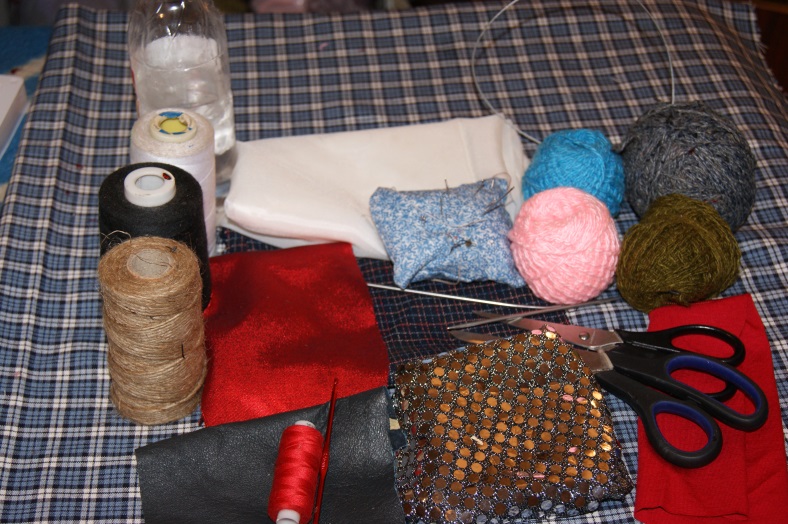 Для декора костюма понадобится : крупные пайетки золотого цвета,  красная тесьма из пайеток, тесьма вьюнчик трёх цветов, х.б. кружево, золотой позумент, красная атласная лента, тесьма-имитация вышивки, металлизированный картон.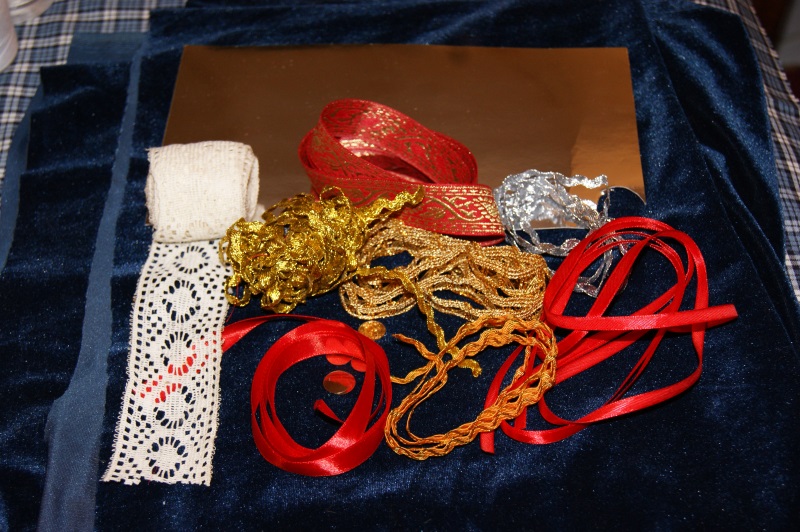 Из ткани, имитирующей пестрядь ,кроим и шьём платье-рубаху,кроим оборку  длиной вдвое больше ширины платья.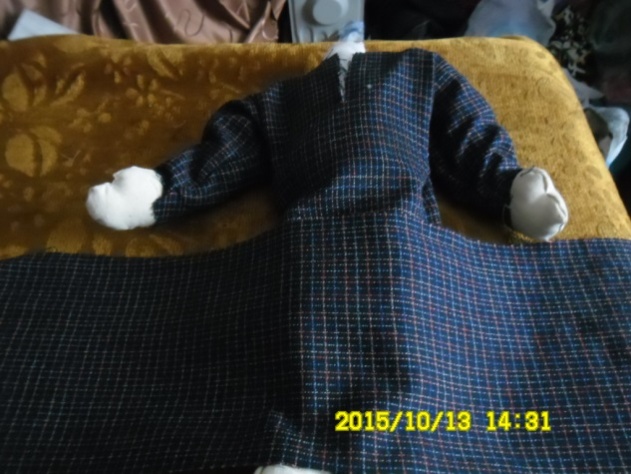 Пришиваем оборку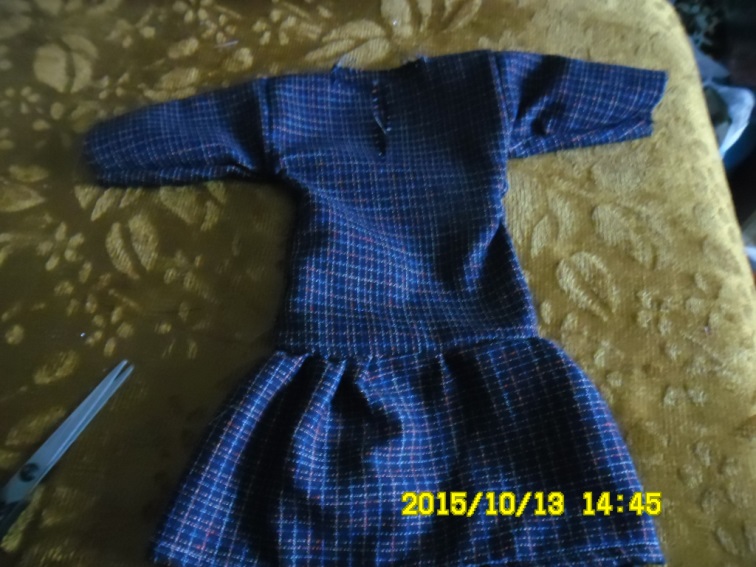 Декорируем разрез горловины платья тесьмой» вьюнчик» 2 видов и тонкой красной атласной лентой .Горловину поверху обшиваем атласной лентой средней ширины.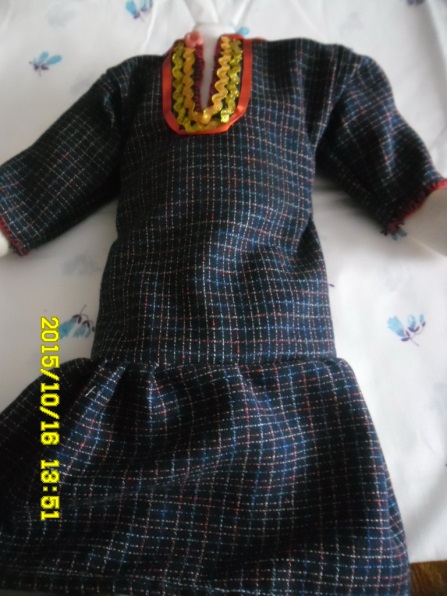 Из плотного красного шёлка кроим передник с грудкой.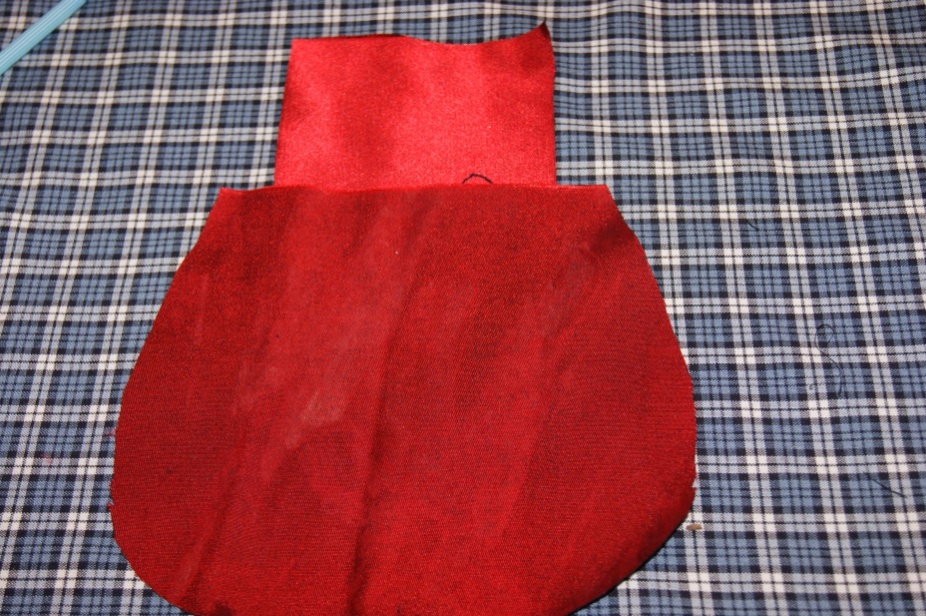 Декорируем его тесьмой , имитирующей вышивку, хлопчатобумажным кружевом, золотым позументом,  золотой тесьмой «вьюнчик», по периметру передник обшиваем серебряной тесьмой « вьюнчик». В качестве пояса и бретелей передника используем красную атласную ленту средней ширины.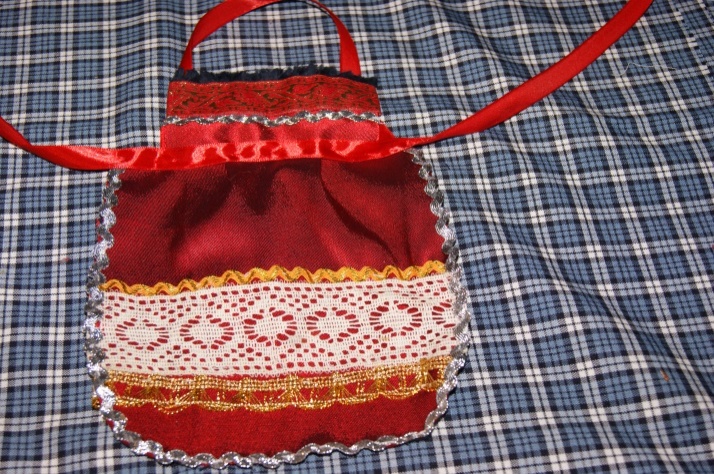 Из полоски металлизированного картона с помощью шаблона вырезаем кружочки, имитирующие серебряные монеты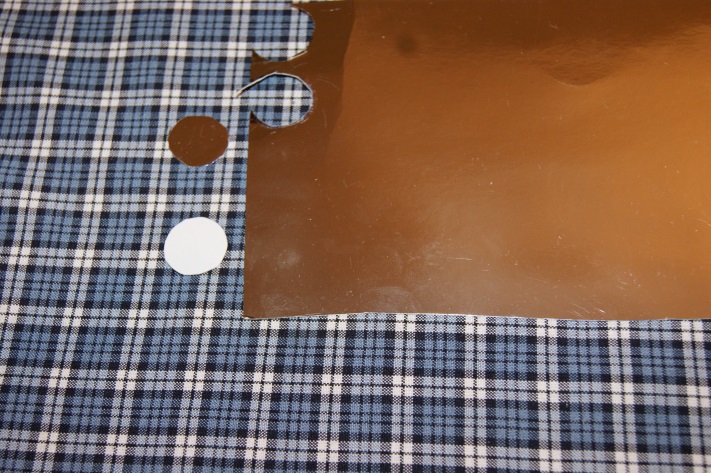 Выполним перевязь-теветь. На полосу красного плотного трикотажа наклеим чешуей кружочки металлизированного картона-имитация серебряных монет клеем Титан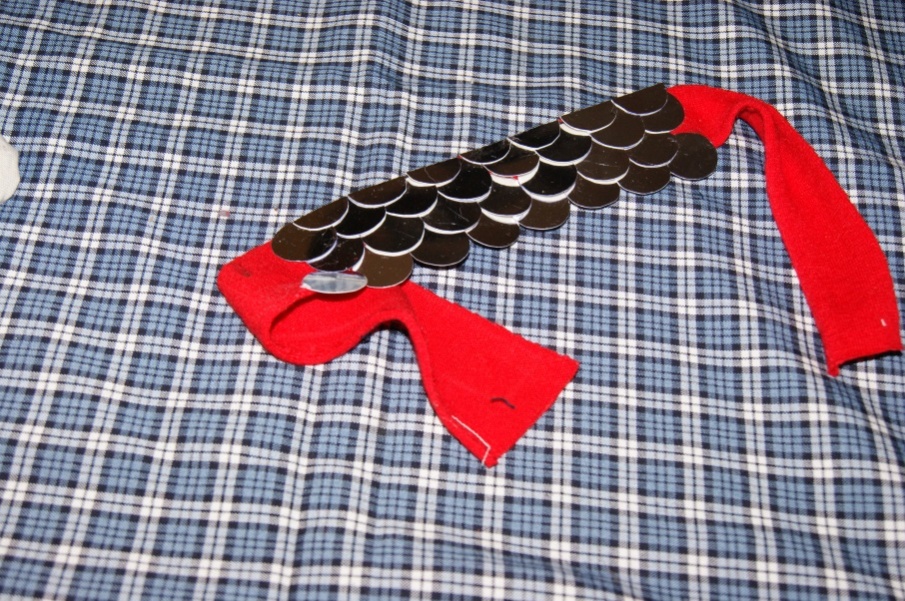 Вяжем головной убор-тухья  из грубой серой пряжи крючком № 3  по кругу в форме сужающегося кверху шлема-конуса.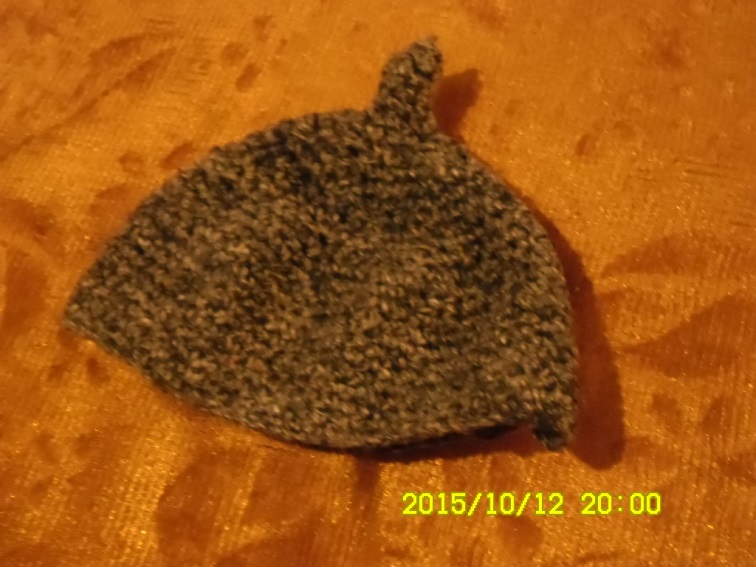 Декорируем тухья крупными золотыми пайетками. По краю пришиваем их свободно висящими, остальные приклеиваем по кругу клеем Титан. Выше декорируем серебряной тесьмой «вьюнчик», остальную часть тухья заполняем тесьмой из пайеток.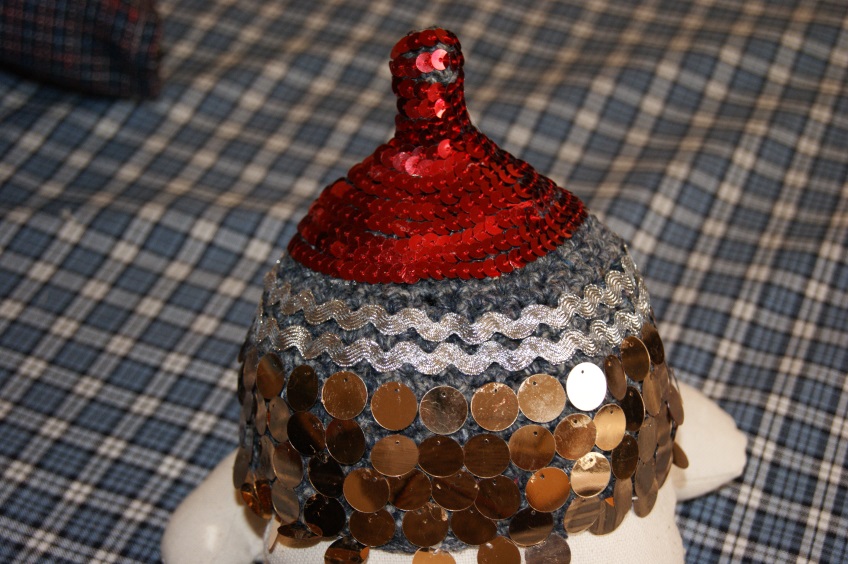 Кроим из искусственной кожи и трикотажа с пайетками детали наушников и склеиваем их между собой.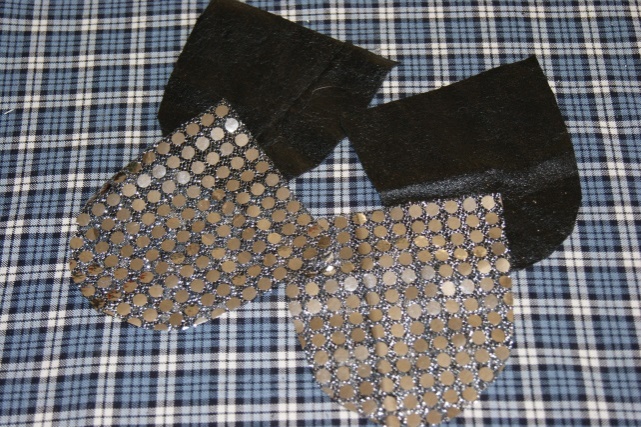 Пришиваем наушники изнутри к височной части тухья с обоих сторон.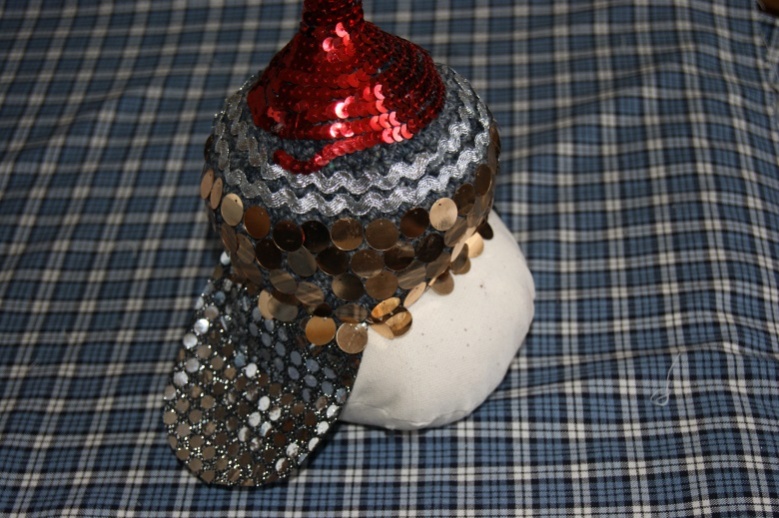 Вяжем на спицах № 2.5-3 имитацию носок и отпариваем их.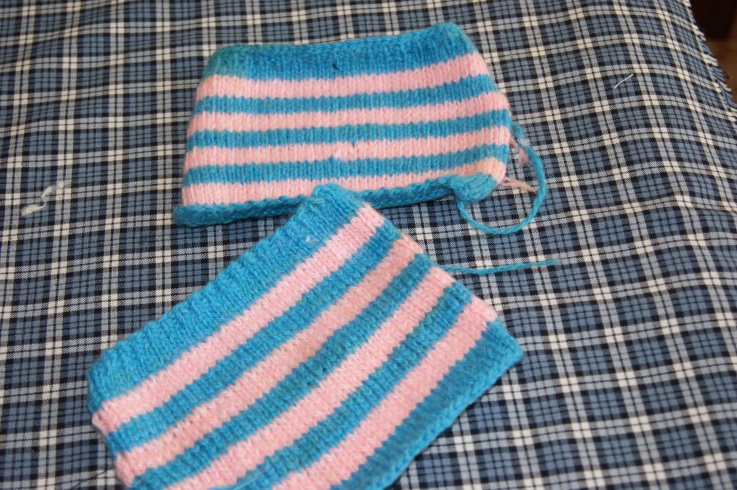 Сшиваем получившиеся гетры трикотажным швом или обвязываем крючком.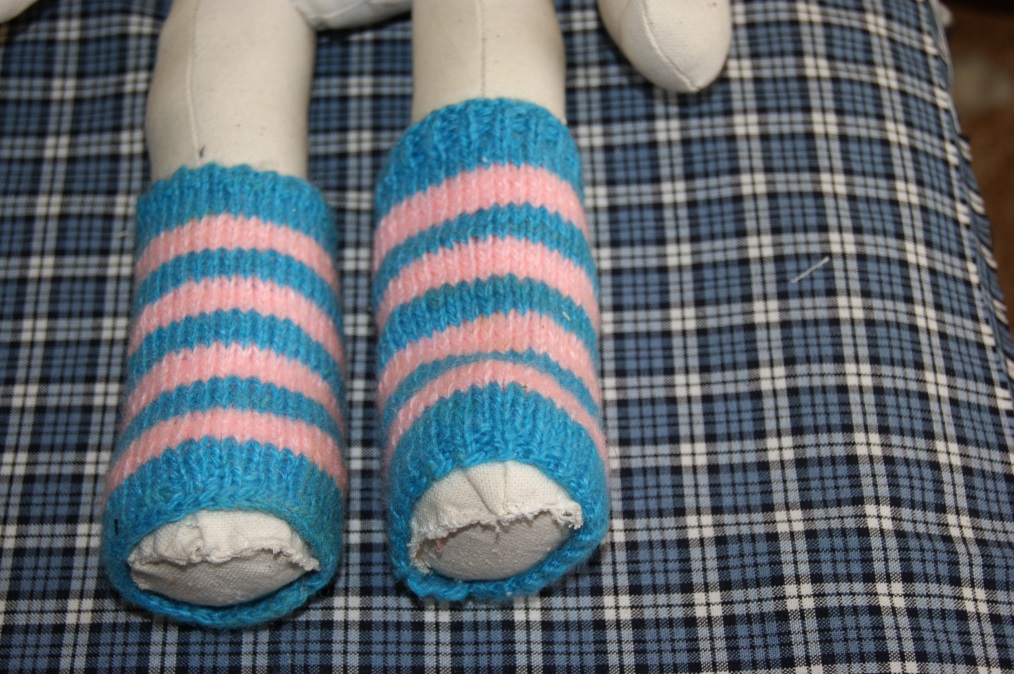 Вяжем стилизованные лапти крючком № 3 из серой грубой пряжи.. Начинаем с передней части, замкнув воздушные петли в кольцо и постепенно прибавляя до необходимой высоты, затем вяжем в прямом и обратном направлении по длине стопы. Сложив пополам, сшиваем трикотажным швом или обвязываем крючком. Пришиваем оборы из шпагата.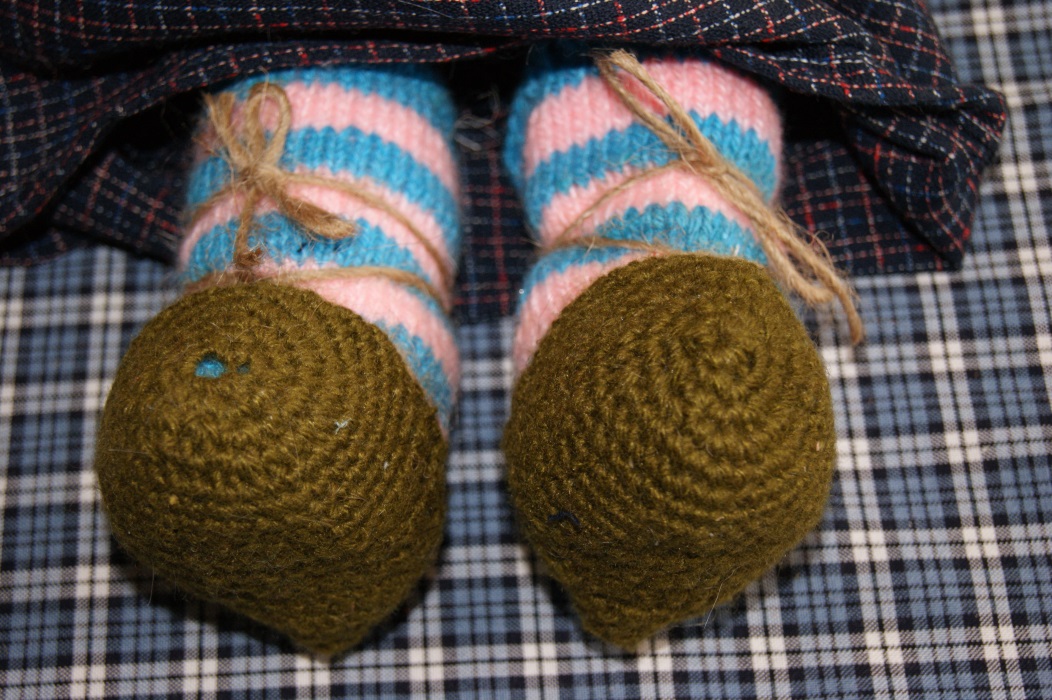 Из тонкого шёлка кроим головное покрывало.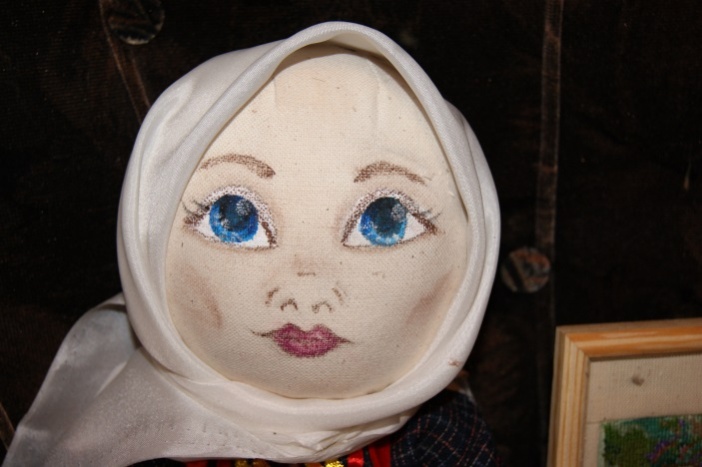 Вид костюма сбоку.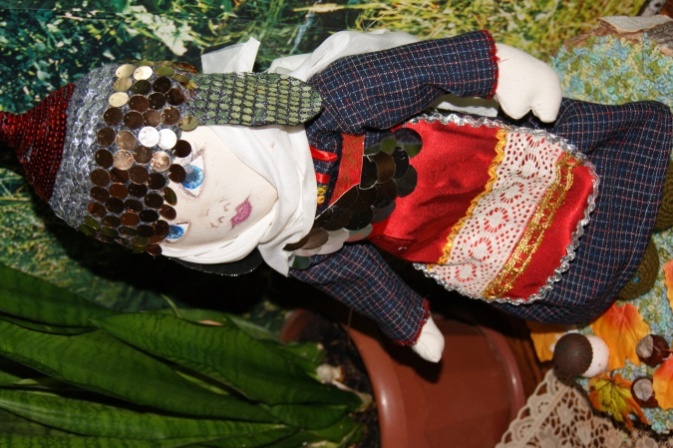 Общий вид костюма.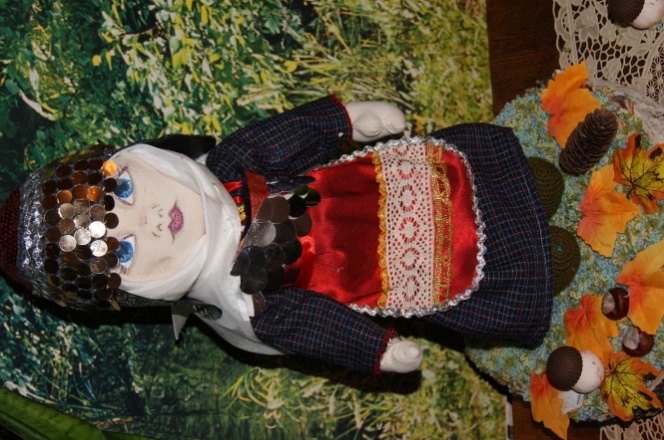 